Какой возраст наступления уголовной ответственности за хранение несовершеннолетними наркотических средств, психотропных веществ и их аналогов?На Ваш вопрос отвечает прокурор Исаклинского района Самарской области  Павел Грибов.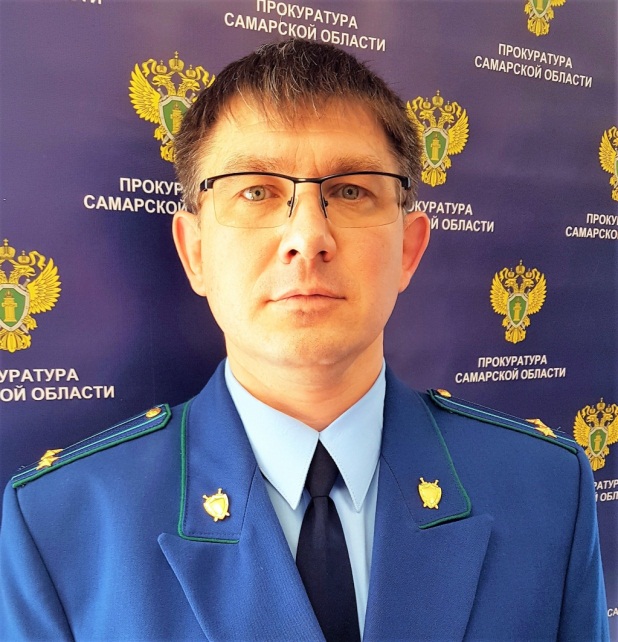 Ответственность за хранение несовершеннолетними наркотических средств, психотропных веществ и их аналогов наступает с шестнадцатилетнего летнего возраста.Незаконное приобретение и хранение наркотических средств без цели сбыта в крупном размере влечет за собой, в соответствии со статьей 228 УК, наказание в виде штрафа до 40 тысяч рублей, лишения свободы до 3 лет или исправительных работ до 2 лет. За те же деяния в особо крупном размере грозит лишение свободы на срок от 3 до 10 лет со штрафом до 500 тысяч рублей или без такового.Лицо, виновное в хранении или приобретении наркотиков, освобождается от наказания, если добровольно сдаст наркотические средства и будет содействовать правоохранительным органам в раскрытии преступления. Не считается добровольной сдачей изъятие наркотиков в процессе задержания или следствия.Под незаконным хранением понимают фактическое обладание психотропными или наркотическими средствами лицом, не имеющим на это законных оснований, вне зависимости от места и продолжительности хранения. 28.04.2022